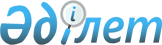 О внесении изменений в приказ исполняющего обязанности Министра по инвестициям и развитию Республики Казахстан от 23 февраля 2015 года № 149 "Об утверждении Правил подтверждения подлинности иностранной электронной цифровой подписи доверенной третьей стороной Республики Казахстан"Приказ Министра по инвестициям и развитию Республики Казахстан от 9 декабря 2015 года № 1186. Зарегистрирован в Министерстве юстиции Республики Казахстан 29 декабря 2015 года № 12591

      В соответствии с пунктом 43-1 статьи 5 Закона Республики Казахстан от 24 марта 1998 года «О нормативных правовых актах» ПРИКАЗЫВАЮ:



      1. Внести изменения в приказ исполняющего обязанности Министра по инвестициям и развитию Республики Казахстан от 23 февраля 2015 года № 149 «Об утверждении Правил подтверждения подлинности иностранной электронной цифровой подписи доверенной третьей стороной Республики Казахстан» (зарегистрированный в Реестре государственной регистрации нормативных правовых актов Республики Казахстан за № 10615, опубликованный в газете «Казахстанская правда» 4 июля 2015 года №125 (28001) следующие изменения: 



      преамбулу указанного приказа изложить в следующей редакции:

      «В соответствии с подпунктом 13) пункта 1 статьи 5 Закона Республики Казахстан от 7 января 2003 года «Об электронном документе и электронной цифровой подписи», ПРИКАЗЫВАЮ:»;



      в Правилах подтверждения подлинности иностранной электронной цифровой подписи доверенной третьей стороной Республики Казахстан, утвержденных указанным приказом:



      пункт 1 изложить в следующей редакции: 

      «1. Настоящие Правила подтверждения подлинности иностранной электронной цифровой подписи доверенной третьей стороной Республики Казахстан (далее – Правила) разработаны в соответствии с подпунктом 13) пункта 1 статьи 5 Закона Республики Казахстан от 7 января 2003 года «Об электронном документе и электронной цифровой подписи» (далее – Закон).

      Правила определяют порядок подтверждения подлинности иностранной электронной цифровой подписи доверенной третьей стороной Республики Казахстан с участниками информационного обмена.».



      2. Комитету связи, информатизации и информации Министерства по инвестициям и развитию Республики Казахстан (Қазанғап Т.Б.) обеспечить: 

      1) государственную регистрацию настоящего приказа в Министерстве юстиции Республики Казахстан;

      2) в течение десяти календарных дней после государственной регистрации настоящего приказа в Министерстве юстиции Республики Казахстан направление его копии в печатном и электронном виде на официальное опубликование в периодических печатных изданиях и информационно-правовой системе «Әділет», а также в Республиканский центр правовой информации для внесения в эталонный контрольный банк нормативных правовых актов Республики Казахстан;

      3) размещение настоящего приказа на Интернет-ресурсе Министерства по инвестициям и развитию Республики Казахстан и на интранет-портале государственных органов;

      4) в течение десяти рабочих дней после государственной регистрации настоящего приказа в Министерстве юстиции Республики Казахстан представление в Юридический департамент Министерства по инвестициям и развитию Республики Казахстан сведений об исполнении мероприятий, предусмотренных подпунктами 1), 2) и 3) пункта 2 настоящего приказа.



      3. Контроль за исполнением настоящего приказа возложить на курирующего вице-министра по инвестициям и развитию Республики Казахстан. 



      4. Настоящий приказ вводится в действие со дня его первого официального опубликования и распространяется на правоотношения, возникшие с 1 января 2016 года.       Министр 

      по инвестициям и развитию

      Республики Казахстан                       А. Исекешев
					© 2012. РГП на ПХВ «Институт законодательства и правовой информации Республики Казахстан» Министерства юстиции Республики Казахстан
				